РАБОЧая ПРОГРАММа УЧЕБНОЙ ДИСЦИПЛИНЫПМ. 01 «ИСПОЛНИТЕЛЬСКАЯ деятельность»МДК 01.03 «КОНЦЕРТМЕЙСТЕРСКИЙ КЛАСС»по специальности 53.02.03«Инструментальное исполнительство - ФОРТЕПИАНО»»Г. Березники 2020.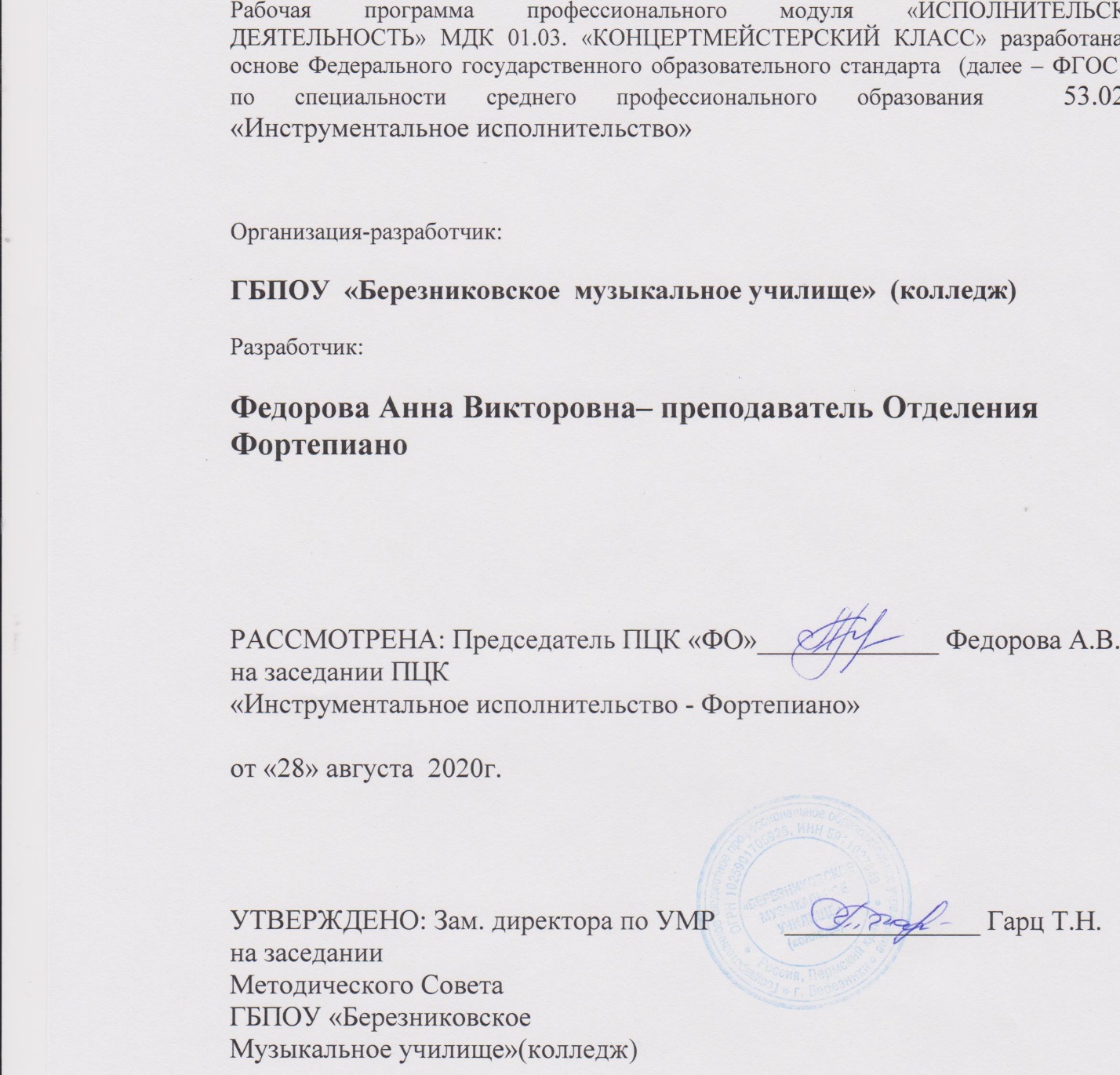 паспорт рабочей ПРОГРАММЫ УЧЕБНОЙ дИСЦИПЛИНЫМДК 01.03 «КОНЦЕРТМЕЙСТЕРСКИЙ КЛАСС»1.1. Область применения рабочей программыРабочая программа учебной дисциплины МДК 01.03«КОНЦЕРТМЕЙСТЕРСКИЙ КЛАСС» является частью основной профессиональной образовательной программы в соответствии с ФГОС по специальности СПО 53.02.03«Инструментальное исполнительство» (углублённой подготовки) в части освоения общепрофессиональных дисциплин профессионального цикла.1.2. Место учебной дисциплины в структуре основной профессиональной образовательной программы: Дисциплина МДК 01.03 «Концертмейстерский класс» относится к общепрофессиональным дисциплинам (ОП.00) профессионального цикла (П.01).1.3. Цели и задачи учебной дисциплины – требования к результатам освоения учебной дисциплины:Целью курса является:расширение профессионального кругозора студентов:формирование способности использовать фортепиано для знакомства с музыкальными произведениями разных эпох, стилей, жанров. Задачи курса:изучение    технических    и    выразительных    возможностей фортепиано;приобретение основных навыков игры на  фортепиано, развитие игрового    аппарата,    изучение    инструктивной    литературы;последовательное освоение учебного репертуара:  произведений   для фортепиано;приобретение навыков грамотного разбора нотного текста, чтения с   листа, аккомпанемента; умения    использовать инструмент для ознакомления с музыкальной литературой.      В результате освоения   курса студент должен:иметь практический опыт:чтения с листа музыкальных произведений разных жанров и форм на фортепиано;  уметь:читать с листа  музыкальные произведения в соответствии с программными требованиями;использовать технические навыки и приемы игры на фортепиано, средства исполнительской выразительности  для грамотной интерпретации нотного текста;знать:художественно-исполнительские возможности фортепиано;профессиональную терминологию;1.4. Рекомендуемое количество часов на освоение примерной программы учебной дисциплины:максимальной учебной нагрузки обучающегося 297 часов, в том числе:обязательной аудиторной учебной нагрузки обучающегося  198 чсамостоятельной работы обучающегося  99 часов.СТРУКТУРА И СОДЕРЖАНИЕ УЧЕБНОЙ ДИСЦИПЛИНЫОбъем учебной дисциплины и виды учебной работы Содержание  обучения  по  профессиональному модулю «Исполнительская деятельность»     2 курс3 курс4 курс4. условия реализации  ПРОФЕССИОНАЛЬНОГО МОДУЛЯ 4.1. Требования к минимальному материально-техническому обеспечению.Реализация профессионального модуля предполагает наличие:- учебного кабинета для занятий по специальности фортепиано;- концертного зала;- кабинета видео - просмотра и доступа к Интернету.Оборудование учебного кабинета:- комплект учебно-методической документации;- комплект учебно-нотной литературы;- комплект аудио, CD-дисков, грампластинок. Технические средства обучения:- инструмент-пианино, рояль- пюпитры, - проигрыватель, - магнитола,- видео, DVD-аппаратура.- звукозаписывающая аппаратура.- микрофоны.      Реализация профессионального модуля предполагает обязательную производственную практику в концертном зале.Оборудование и технологическое оснащение концертного зала:- инструмент-рояль,- пюпитры, - DVD, аудиовизуальная и компьютерная аппаратура.- звукозаписывающая аппаратура.- микрофоны.4.2. Информационное обеспечение обучения:Перечень рекомендуемых учебных изданий, музыкальных фонограмм дополнительной литературы.Основные источники:Арии, романсы и песни из репертуаров известных солистов..Балакирев М. Избранные романсы М. 1968гБулахов П. Избранные романсы и песни  М. 1980г.Варламов А. Романсы и песни. Полное собрание т. 1,2,3,4. М. 1986г. Глинка М. Романсы и песни. т.1,2. М 1968г.Гурилев М.  Избранные романсы и песни. М. 1980г.Даргомыжский А. Полное собрание романсов и песен т.!. 1947г.Старинные русские романсы М. 1987г.Старинные русские романсы и песни М. 1965г.Обучение с увлечением. Нескучная антология облегченных популярных мелодий         для синтезатора. Вып. 1-.,1999-2000г.Дополнительные источники:Алексеев А.  О воспитании музыканта-исполнителя. Сов. Музыка 1980, №2.Баренбойм Л. Путь к музицированию. М., 1973.Вопросы муз.-исполнительского искусства. Ред. Коллегия: Л. Баренбойм, Л. Гинзбург, А. Николаев (отв. ред.). Вып .,1962.Голубовская Н. Искусство педализации. М., 1940.Коган Г. Работа пианиста, 3-е изд., М.,1979.Либерман Е. Творческая работа пианиста с авторским текстом. М., 1988.Нейгауз Г. Об искусстве фортепианной игры. М., 1961.Рафелович О. Транспонирование в классе фортепиано. М., 1963.Ребенок за роялем. Редактор-составитель Я. Достал. М., 1981г.Савшинский  С. Работа пианиста над техникой. Л. 1068.Сб. «Вопросы форт-го  исполнительства»  ред. М. Соколова, вып. I-IV, М., 1986.Цыпин Г. Обучение игре на фортепиано. М., 1984. Петелин Р. Аранжировка музыки на РС. С-П., 1999г.Пешняк В. Уроки игры на синтезаторе. Вып. ., 1998г.Фонограммы:«Воспоминания старого рояля» популярные произведения и переложенияклассических мелодий для учащихся средних классов ДМШ, I тетрадь,                                  изд. «РОСМЭН-ПРЕСС», Москва 2003г. «Воспоминания старого рояля» популярные произведения и переложения  классических мелодий для учащихся старших классов ДМШ II тетрадь, изд. «РОСМЭН-ПРЕСС», Москва 2004г.   «Воспоминания старого рояля» популярные произведения и переложения  классических мелодий для студентов музыкальных училищ, Ш тетрадь,изд. «РОСМЭН-ПРЕСС», Москва 2005г.«Воспоминания старого рояля» популярные произведения и переложения  классических мелодий для студентов музыкальных училищ, IV тетрадь, изд. «РОСМЭН-ПРЕСС», Москва 2005г.Источники периодической печати:«Играем с начала» Всероссийская  музыкально-информационная газета.«Культура» еженедельная газета интеллигенции.Отечественные журналы:«Музыкальная академия» научно-теоретический и критико-публицистический журнал.«Музыкальная жизнь» критико-публицистический журнал;«Музыка в школе» научно-методический журнал;«Обсерватория культуры» журнал-обозрение;«Piano», ежеквартальный журнал: все о мире фортепиано.4.3. Общие требования к организации образовательного процесса  Освоение профессионального модуля Исполнительская деятельность реализуется в течение 4х лет обучения: с 1го по 4 курсы. Обучающийся готовится к Исполнительской деятельности, которая включает в себя репетиционно-концертную работу в качестве артиста оркестра, ансамбля, концертмейстера, солиста на различных сценических площадках. Областью профессиональной деятельности выпускников по специальности 53.02.03 Инструментальное исполнительство, по виду инструмента – фортепиано  является  музыкально-инструментальное исполнительство, организация и постановка концертов и прочих сценических выступлений, музыкальное руководство творческими коллективами. Объектами профессиональной деятельности выпускников являются:музыкальные произведения разных эпох и стилей;музыкальные инструменты;творческие коллективы;детские школы искусств, детские музыкальные школы и другие учреждения дополнительного образования, общеобразовательные учреждения, учреждения СПО;образовательные программы, реализуемые в детских школах искусств, детских музыкальных школах, других учреждениях дополнительного образования, общеобразовательных учреждениях, учреждениях СПО;слушатели и зрители театров и концертных залов;театральные и концертные организации;учреждения культуры, образования.В рамках данного модуля предусматриваются следующие виды практик: учебная и производственная. Учебная практика проводится рассредоточено по всему периоду обучения в форме аудиторных занятий под руководством преподавателей и дополняет междисциплинарные курсы профессиональных модулей. Производственная практика проводится рассредоточено по всему периоду обучения и состоит из двух этапов: практики по профилю специальности и преддипломной практики. вид производственной практики – по профилю специальности:ПП.01. Исполнительская практика.Исполнительская практика представляет собой самостоятельную работу студентов (подготовка к концертным выступлениям, выступления на конкурсах, фестивалях, участие в концертных программах, в том числе проводимых учебным заведением).         Изучение профессионального модуля «Исполнительская деятельность» проходит параллельно с изучением базовых и профильных учебных дисциплин, дисциплин общего гуманитарного и социально-экономического цикла, цикла общепрофессиональных дисциплин, предусмотренных планом. Кроме того, начиная со 2 курса, студенты приступают к освоению профессионального модуля «Педагогическая деятельность».  Учебная и производственная (по профилю специальности) практики проводятся при освоении обучающимися профессиональных и общих компетенций в рамках профессиональных модулей на протяжении всего курса обучения. 4.4. Требования к кадровому обеспечениюРеализация основной профессиональной образовательной программы обеспечена педагогическими кадрами. Все преподаватели имеют высшее профессиональное образование, соответствующее профилю преподаваемых учебных дисциплин, междисциплинарных курсов и практик. Преподаватели осуществляют учебно-методическую и концертно-исполнительскую деятельность, принимают участие в культурно-просветительской жизни г.Березники. Преподаватели повышают квалификацию не реже 1 раза в 3 года.5. Контроль и оценка результатов освоения профессионального модуля (вида профессиональной деятельности)Музыкальное училище (колледж), реализующее подготовку по программе профессионального модуля, обеспечивает организацию и проведение текущего контроля и промежуточной аттестации. Текущий контроль проводится преподавателем в процессе обучения.Обучение  по профессиональному модулю завершается промежуточной аттестацией, которую проводит экзаменационная комиссия. В состав экзаменационной комиссии входят преподаватели организации обучающихся.Формы и методы текущего и итогового контроля по профессиональному модулю самостоятельно разрабатываются образовательным учреждением и доводятся до сведения обучающихся не позднее  двух месяцев от начала обучения. В качестве средств текущего контроля успеваемости используются контрольные работы, устные опросы, письменные работы, тестирование, академические концерты, прослушивания, технические зачеты. В качестве средств промежуточного контроля используются зачёты и экзамены, которые также могут проходить в форме технических зачетов, академических концертов, исполнения концертных программ и пр. Училищем  разработаны критерии оценок промежуточной аттестации и текущего контроля успеваемости обучающихся. Для аттестации обучающихся на соответствие их персональных достижений поэтапным требованиям соответствующей ППСЗ  (текущая и промежуточная аттестация) создаются фонды оценочных средств, включающие типовые задания, контрольные работы, тесты и методы контроля, позволяющие оценить знания, умения и уровень приобретенных компетенций. Фонды оценочных средств разрабатываются и утверждаются училищем. Фонды оценочных средств отражают требования  по данной специальности, соответствуют целям и задачам ППСЗ и учебному плану. Фонды оценочных средств обеспечивают оценку качества общих и профессиональных компетенций по видам деятельности и степень готовности выпускников к профессиональной деятельности.  Оценки выставляются по каждому МДК, а также по разделам МДК (дисциплинам, входящим в  общий курс МДК) по решению учебного заведения на основании учебного плана, утвержденного директором учебного заведения Государственная (итоговая) аттестация включает подготовку и защиту выпускной квалификационной работы (дипломная работа) и государственные экзамены. Тематика выпускной квалификационной работы должна соответствовать содержанию ПМ.01 «Исполнительская деятельность». Репертуар сольной программы выпускника не позднее, чем за 4 месяца до начала государственной (итоговой) аттестации, обсуждается и утверждается предметно-цикловой комиссией. Репертуар сольной программы должен охватывать произведения различных жанров и стилей. Училищем разработаны критерии оценок ГИА. В целом,  на ГИА выпускник должен продемонстрировать:знание  сольного репертуара,  включающего произведения зарубежных и отечественных композиторов разных исторических периодов (от периодов барокко и классицизма до второй половины ХХ века), стилей и жанров (сочинения крупной формы  - сонаты, вариации, концерты, полифонические произведения, виртуозные пьесы и этюды, сочинения малых форм, а также  вокальную музыку различных жанров), репертуара для различных видов ансамблей; умение создавать интерпретацию исполняемого музыкального произведения разных стилей и жанров, в том числе  и для различных составов; аккомпанировать вокалистам, исполнителям на других инструментах; слышать в ансамбле все исполняемые партии, согласовывать исполнительские намерения и находить совместные исполнительские решения; осуществлять на хорошем художественном и техническом уровне музыкально-исполнительскую деятельность (соло, в ансамбле);владение достаточным набором художественно-выразительных средств игры на инструменте для осуществления профессиональной деятельности в качестве  оркестранта, ансамблиста (владение различными техническими приемами игры на инструменте, различными штрихами, разнообразной звуковой палитрой и другими средствами исполнительской выразительности, спецификой ансамблевого и оркестрового исполнительства, сценическим артистизмом). Контроль и оценка результатов освоения УЧЕБНОЙ ДисциплиныКритерии оценок Оценка «5» («отлично»):- обоснованный выбор средств музыкальной выразительности в соответствии с содержанием музыкального произведения;-  слуховой контроль собственного исполнения; -  корректировка игры при необходимой ситуации; -свободное владение технологическими видами исполнения;-  убедительное понимание чувства формы; -  выразительность интонирования; -  единство темпа;-  яркое динамическое разнообразие.- сценический артистизм. Оценка «4» («хорошо»):-  незначительная нестабильность психологического поведения на сцене;- грамотное понимание формообразования произведения, музыкального языка, средств музыкальной выразительности;-  недостаточный слуховой контроль собственного исполнения;  -  стабильность воспроизведения нотного текста;-  выразительность интонирования;-  попытка передачи динамического разнообразия; -  единство темпа.Оценка «3» («удовлетворительно»):-  неустойчивое психологическое состояние на сцене;-формальное прочтение авторского нотного текста без образного осмысления музыки;-  слабый слуховой контроль собственного исполнения;-  ограниченное понимание динамических, аппликатурных, технологических задач;-  темпо-ритмическая неорганизованность;-   однообразие и монотонность звучания.Оценка «2» («неудовлетворительно»):-  частые «срывы» и остановки при исполнении;-  отсутствие слухового контроля собственного исполнения;-  ошибки в воспроизведении нотного текста;-  низкое качество звукоизвлечения и звуковедения; -  отсутствие выразительного интонирования;-  метро-ритмическая неустойчивость.Разработчик: 	ГБПОУ  «Березниковское музыкальное училище» (колледж):Федорова А. В. - преподаватель по классу фортепиано, заведующая отделением «Фортепиано».СОДЕРЖАНИЕстр.ПАСПОРТ рабочеЙ ПРОГРАММЫ УЧЕБНОЙ ДИСЦИПЛИНЫ4СТРУКТУРА и содержание УЧЕБНОЙ ДИСЦИПЛИНЫ6условия реализации  учебной дисциплины10Контроль и оценка результатов Освоения учебной дисциплины13Вид учебной работыОбъем часовМаксимальная учебная нагрузка (всего)297Обязательная аудиторная учебная нагрузка (всего) 198в том числе:в том числе:     практические занятия291     контрольные работы6Самостоятельная работа обучающегося (всего)99Итоговая аттестация в форме  итоговой семестровой оценки.Итоговая аттестация в форме  итоговой семестровой оценки.МДК. 01.03 Концертмейстерский класс                     108                     108                     108Тема 01.03.1. Особенности концертмейстерскойфактуры, становление навыков концертмейстера.СодержаниеСодержание                       32                       32                       32Тема 01.03.1. Особенности концертмейстерскойфактуры, становление навыков концертмейстера.1.Применение тех. навыков и приемов для грамотной интерпретации ансамблевого текста, изучение фактуры в сочинениях русских композиторов-дилетантов. 30 30 30Тема 01.03.1. Особенности концертмейстерскойфактуры, становление навыков концертмейстера.2.Использование слухового контроля, умение слышать обе партии.  30 30 30Тема 01.03.1. Особенности концертмейстерскойфактуры, становление навыков концертмейстера.Контрольные работыКонтрольные работы222Тема 01.03.1. Особенности концертмейстерскойфактуры, становление навыков концертмейстера.12Академический концерт: исполнение 2-х романсов композиторов-дилетантов.Зачет: 2 романса с солистом, чтение с листа с солистом, транспонирование на малую секунду.                                    Практические занятия323232Тема 01.03.2. Воспитание чувства единого темпа, ритма, характера.СодержаниеСодержание404040Тема 01.03.2. Воспитание чувства единого темпа, ритма, характера.1.Изучение концертмейстерской фактуры западно-европейской музыки 17-18 веков.3838382Тема 01.03.2. Воспитание чувства единого темпа, ритма, характера.2.Работа над особенностями оркестровой фактуры, соотношение партий солиста и оркестра.3838382Тема 01.03.2. Воспитание чувства единого темпа, ритма, характера.Контрольные работыКонтрольные работы222Тема 01.03.2. Воспитание чувства единого темпа, ритма, характера. 1  2Академический концерт: 2 разнохарактерные пьесы с солистом-инструменталистом.Контрольный урок: инструментальная соната, пьеса.Тема 01.03.2. Воспитание чувства единого темпа, ритма, характера.                                    Практические занятия404040Тема 01.03.2. Воспитание чувства единого темпа, ритма, характера.36МДК.01.03Концертмейстерский класс.84Тема 01.03.3Формирование комплекса навыков концертмейстерской игры.СодержаниеСодержание16 Тема 01.03.3Формирование комплекса навыков концертмейстерской игры.  1Воспитание художественно-исполнительских возможностей инструмента в аккомпанементе.14 Тема 01.03.3Формирование комплекса навыков концертмейстерской игры.  1Воспитание художественно-исполнительских возможностей инструмента в аккомпанементе.14 Тема 01.03.3Формирование комплекса навыков концертмейстерской игры.  2Работа над звуком, планом, ролью партии аккомпанемента.14 Тема 01.03.3Формирование комплекса навыков концертмейстерской игры.  3Характерность,колорит звучания в программных романсах.14 Тема 01.03.3Формирование комплекса навыков концертмейстерской игры.Контрольные работыКонтрольные работы2Тема 01.03.3Формирование комплекса навыков концертмейстерской игры. 1.Академический концерт: ария, романс.Тема 01.03.3Формирование комплекса навыков концертмейстерской игры.  2.Зачет: романс П.И.Чайковского, свободное произведение, коллоквиум, чтение с листа, транспонирование на большую секунду.Тема 01.03.3Формирование комплекса навыков концертмейстерской игры.Практические занятия16Тема 01.03.4Воспитание чувства ансамбля, умения создать все условия для раскрытия исполнительских возможностей солиста.СодержаниеСодержание40Тема 01.03.4Воспитание чувства ансамбля, умения создать все условия для раскрытия исполнительских возможностей солиста.  1Психофизиологическое владение собой в процессе репетиционной и концертной работы.38 Тема 01.03.4Воспитание чувства ансамбля, умения создать все условия для раскрытия исполнительских возможностей солиста.  2Развитие навыков и накопление опыта чтения с листа с солистом. 38 Тема 01.03.4Воспитание чувства ансамбля, умения создать все условия для раскрытия исполнительских возможностей солиста.  3Работа над формой инструментального концерта.38 Тема 01.03.4Воспитание чувства ансамбля, умения создать все условия для раскрытия исполнительских возможностей солиста.Контрольные работыКонтрольные работы2Тема 01.03.4Воспитание чувства ансамбля, умения создать все условия для раскрытия исполнительских возможностей солиста. 1.Академический концерт: 2 разнохарактерных произведения.Тема 01.03.4Воспитание чувства ансамбля, умения создать все условия для раскрытия исполнительских возможностей солиста. 2.Экзамен: инструментальный концерт, пьеса, романс с пением. Коллоквиум, чтение с листа, транспонирование.Тема 01.03.4Воспитание чувства ансамбля, умения создать все условия для раскрытия исполнительских возможностей солиста.Практические занятия40Самостоятельная работа при изучении раздела ПМ.01.3 -  МДК 01.03«Концертмейстерский класс». Изучение текстов романсов, осмысление содержания. Изучение вокальной и фортепианной партий на инструменте, исполнение вокальной партии со словами, определение взятия дыхания.Изучение методической литературы: М. Смирнов О развитии первоначальных навыков аккомпанемента у пианистов, Г.Коган «Работа пианиста», Л.Гинзбург «Работа над музыкальным произведением».Самостоятельная работа при изучении раздела ПМ.01.3 -  МДК 01.03«Концертмейстерский класс». Изучение текстов романсов, осмысление содержания. Изучение вокальной и фортепианной партий на инструменте, исполнение вокальной партии со словами, определение взятия дыхания.Изучение методической литературы: М. Смирнов О развитии первоначальных навыков аккомпанемента у пианистов, Г.Коган «Работа пианиста», Л.Гинзбург «Работа над музыкальным произведением».Самостоятельная работа при изучении раздела ПМ.01.3 -  МДК 01.03«Концертмейстерский класс». Изучение текстов романсов, осмысление содержания. Изучение вокальной и фортепианной партий на инструменте, исполнение вокальной партии со словами, определение взятия дыхания.Изучение методической литературы: М. Смирнов О развитии первоначальных навыков аккомпанемента у пианистов, Г.Коган «Работа пианиста», Л.Гинзбург «Работа над музыкальным произведением».28Примерная тематика внеаудиторной самостоятельной работыЗакрепление навыков, полученных на уроках при изучении романсов: эмоциональное чтение поэтических текстов, выразительное исполнение вокальных партий со словами. При изучении фортепианной партии уделять внимание звукоизвлечению, техническим задачам, фразировке, штрихам, педализации. Самостоятельная тренировка чтения с листа романсов с различными типами фактуры. Примерная тематика внеаудиторной самостоятельной работыЗакрепление навыков, полученных на уроках при изучении романсов: эмоциональное чтение поэтических текстов, выразительное исполнение вокальных партий со словами. При изучении фортепианной партии уделять внимание звукоизвлечению, техническим задачам, фразировке, штрихам, педализации. Самостоятельная тренировка чтения с листа романсов с различными типами фактуры. Примерная тематика внеаудиторной самостоятельной работыЗакрепление навыков, полученных на уроках при изучении романсов: эмоциональное чтение поэтических текстов, выразительное исполнение вокальных партий со словами. При изучении фортепианной партии уделять внимание звукоизвлечению, техническим задачам, фразировке, штрихам, педализации. Самостоятельная тренировка чтения с листа романсов с различными типами фактуры. МДК.01.03Концертмейстерский класс.105Тема 01.03.5Накопление концертмейстерских умений, слуховых представлений об ансамблевом звучании.СодержаниеСодержание32 Тема 01.03.5Накопление концертмейстерских умений, слуховых представлений об ансамблевом звучании.  1Работа над оперной сценой. Знакомство с функциями партии оркестра, оркестровой фактурой.30Тема 01.03.5Накопление концертмейстерских умений, слуховых представлений об ансамблевом звучании.  1Работа над оперной сценой. Знакомство с функциями партии оркестра, оркестровой фактурой.30Тема 01.03.5Накопление концертмейстерских умений, слуховых представлений об ансамблевом звучании.  2Выстраивание звукового баланса между партиями солистов и оркестра.30Тема 01.03.5Накопление концертмейстерских умений, слуховых представлений об ансамблевом звучании.  3Умения в технике чтения с листа, 30Тема 01.03.5Накопление концертмейстерских умений, слуховых представлений об ансамблевом звучании.  4Продолжение приобретения концертмейстерских навыков,  музыкально-теоретического и вокального анализа при изучении оркестровых произведений.Тема 01.03.5Накопление концертмейстерских умений, слуховых представлений об ансамблевом звучании.Контрольные работыКонтрольные работы2 Тема 01.03.5Накопление концертмейстерских умений, слуховых представлений об ансамблевом звучании.   1   2Контрольный урок. Клавирная оперная сцена.Коллоквиум: чтение с листа с солистом, транспонирование с листа на секунду, терцию, романс свободной формы с пением.Практические занятия32Тема 01.03.6Работа над программой государственного экзамена по концертмейстерскому классу.СодержаниеСодержание38 Тема 01.03.6Работа над программой государственного экзамена по концертмейстерскому классу.  1Двигательное освоение программы, решение технических задач, формирование слуховых представлений при работе с вокальной программой.36 2Тема 01.03.6Работа над программой государственного экзамена по концертмейстерскому классу.  2Работа над произведениями крупной формы (ария, ариетта, каватина) с солистом-вокалистом.36 2Тема 01.03.6Работа над программой государственного экзамена по концертмейстерскому классу.  3Изучение инструментальной программы, согласованность ансамблевых задач.36 2Тема 01.03.6Работа над программой государственного экзамена по концертмейстерскому классу.  4Работа над инструментальными жанрами крупной формы (инструментальный концерт).36 Тема 01.03.6Работа над программой государственного экзамена по концертмейстерскому классу.  5Психофизическое владение собой, навыки концертного выступления в качестве концертмейстера.36 2Тема 01.03.6Работа над программой государственного экзамена по концертмейстерскому классу.Контрольные работыКонтрольные работы2 Тема 01.03.6Работа над программой государственного экзамена по концертмейстерскому классу.  1Прослушивание программы к государственному экзамену: крупная форма, 3 свободных произведения с двумя солистами (один из которых – вокалист).Тема 01.03.6Работа над программой государственного экзамена по концертмейстерскому классу.  2Прослушивание программы к государственному экзамену: крупная форма, 3 свободных произведения с двумя солистами (один из которых – вокалист).Практические занятия38Самостоятельная работа при изучении раздела ПМ.01.4 -  МДК 01.03«Концертмейстерский класс». Изучение текстов романсов, осмысление содержания. Изучение вокальной и фортепианной партий на инструменте, исполнение вокальной партии со словами, определение взятия дыхания. Единство фразировки и дыхания.Изучение методической литературы: Искусство концертмейстера, основные репертуарные произведения пианиста-концертмейстера.; М. Смирнов О развитии первоначальных навыков аккомпанемента у пианистов, Г.Коган «Работа пианиста», Л.Гинзбург «Работа над музыкальным произведением».Самостоятельная работа при изучении раздела ПМ.01.4 -  МДК 01.03«Концертмейстерский класс». Изучение текстов романсов, осмысление содержания. Изучение вокальной и фортепианной партий на инструменте, исполнение вокальной партии со словами, определение взятия дыхания. Единство фразировки и дыхания.Изучение методической литературы: Искусство концертмейстера, основные репертуарные произведения пианиста-концертмейстера.; М. Смирнов О развитии первоначальных навыков аккомпанемента у пианистов, Г.Коган «Работа пианиста», Л.Гинзбург «Работа над музыкальным произведением».Самостоятельная работа при изучении раздела ПМ.01.4 -  МДК 01.03«Концертмейстерский класс». Изучение текстов романсов, осмысление содержания. Изучение вокальной и фортепианной партий на инструменте, исполнение вокальной партии со словами, определение взятия дыхания. Единство фразировки и дыхания.Изучение методической литературы: Искусство концертмейстера, основные репертуарные произведения пианиста-концертмейстера.; М. Смирнов О развитии первоначальных навыков аккомпанемента у пианистов, Г.Коган «Работа пианиста», Л.Гинзбург «Работа над музыкальным произведением».35Примерная тематика внеаудиторной самостоятельной работыЗакрепление навыков, полученных на уроках при изучении романсов: эмоциональное чтение поэтических текстов, выразительное исполнение вокальных партий со словами. При изучении фортепианной партии уделять внимание звукоизвлечению, техническим задачам, фразировке, штрихам, педализации. Самостоятельная тренировка чтения с листа романсов с различными типами фактуры.Примерная тематика внеаудиторной самостоятельной работыЗакрепление навыков, полученных на уроках при изучении романсов: эмоциональное чтение поэтических текстов, выразительное исполнение вокальных партий со словами. При изучении фортепианной партии уделять внимание звукоизвлечению, техническим задачам, фразировке, штрихам, педализации. Самостоятельная тренировка чтения с листа романсов с различными типами фактуры.Примерная тематика внеаудиторной самостоятельной работыЗакрепление навыков, полученных на уроках при изучении романсов: эмоциональное чтение поэтических текстов, выразительное исполнение вокальных партий со словами. При изучении фортепианной партии уделять внимание звукоизвлечению, техническим задачам, фразировке, штрихам, педализации. Самостоятельная тренировка чтения с листа романсов с различными типами фактуры.Результаты обучения(освоенные умения, усвоенные знания)Формы и методы контроля и оценки результатов обучения освоенные умения:-чтение с листа музыкальных произве-дений разных жанров и форм на фортепиано;  -чтение с листа  музыкальных произведений в соответствии с программными требованиями;-использование технические навыков и приемов игры на фортепиано, средств исполнительской выразительности  для грамотной интерпретации нотного текста;усвоенные знания:-художественно-исполнительские возможности фортепиано;-профессиональная терминология;3 семестр:итоговая семестровая оценка4 семестр: итоговая семестровая оценка5 семестр: дифференцированный зачет6 семестр: экзамен7 семестр: итоговая семестровая оценка8 семестр: государственный экзамен